Сценарий Православного праздника «Пасхальная радость» (2016 г.)  (старшая – подготовительная группа)Музыкальный зал оформлен под русскую избу.Предварительная работа: Разучивание народных песен, частушек, игр; знакомство с традициями русского народа; поиск предметов старинной утвари для мини - музея русской избы. 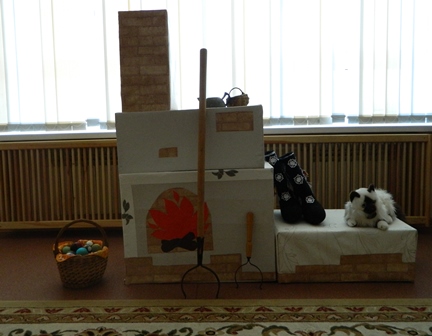 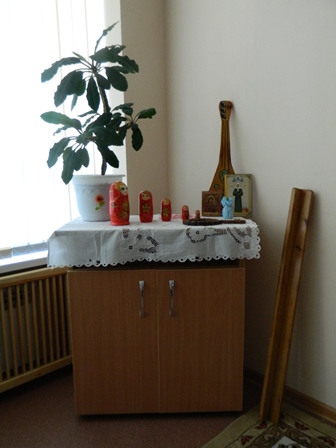 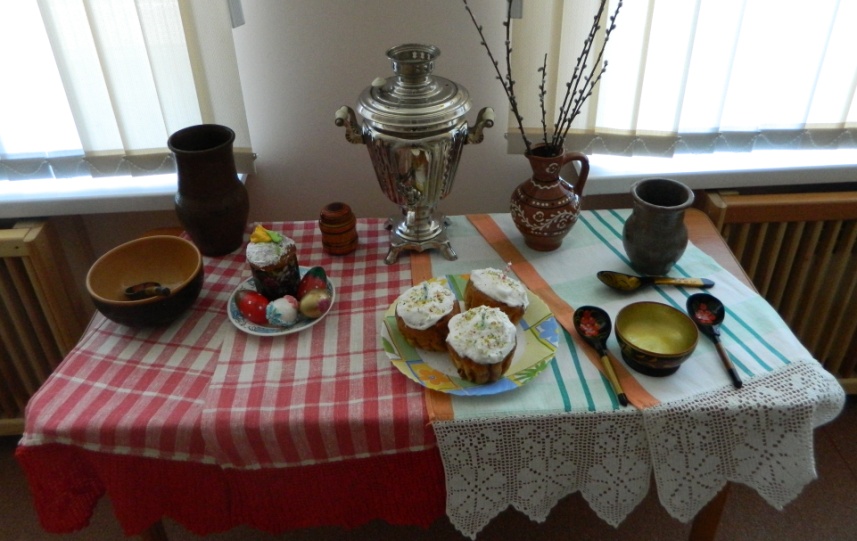 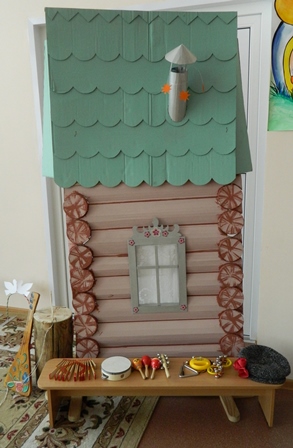 Ход развлечения.Дети заходят в музыкальный зал под рус. нар. музыку. Встают в круг.Хозяйка ходит по избе, занимается домашними делами. Приговаривает: Надо всё успеть. Прибраться, стол накрыть, гости скоро придут. Ведь сегодня праздник Христово воскресенье.Замечает, что пришли дети.Хозяйка:Здравствуйте, ребята дорогие!
Маленькие и большие!
Здравствуйте, гости, милости просим!
Пасху открываем, праздник начинаем!
Реб. 1Вот и Пасха к нам пришла -
Праздник милый для меня!
Сколько радости принёс,
И печали он унёс.
Реб. 2
Звонко капают капелиВозле нашего окна.Птицы весело запели,В гости пасха к нам пришла!Хозяйка:  Песню звонко запевай Пасху и весну встречай.Песня - хоровод «Пасхальная радость»Хозяйка  С праздником, да весельем!  А колокола на Пасху звенят, душа радуется!(звучит праздничный колокольный перезвон)Реб.1:Динь-дон! Динь-дон!
Раздаётся перезвон!
Реб. 2.
Хорошо на колокольне
Позвонить в колокола,
Чтобы праздник был раздольней,
Чтоб душа запеть могла.Реб. 3.Будто ангельское пенье,
Этот дивный перезвон,
Светлым гимном Воскресенья
Зазвучал со всех сторон!Хозяйка. Присаживайтесь, гости дорогие!(дети садятся под музыку на стульчики)Хозяйка. А знаете ли вы, ребята, что за праздник такой Пасха?Реб. 1 Пасха – семейный праздник, но в гости ходили обязательно.Реб. 2 Обязательно одевались во всё белое, светлое.Реб. 3 На пасху готовили куличи, красили яйца.При встрече говорили друг другу: Христос воскрес! Хозяйка. А что надо ответить?Все. Воистину воскрес!Хозяйка. Когда то, очень давно злые люди предали Христа, убили его. Но он победил смерть – воскрес. Поэтому Пасху ещё называют воскресеньем Христовым.Муз. рук. Наши дети готовились к этому празднику и выучили стихи.Реб. 1Воскресение Христа,Все полны любви и ласки.Мы пришли сейчас сюда,Чтоб отметить праздник Пасхи! Реб. 2Бог нас учит совершатьДобрые дела для близких.Никого не обижать,Даже маленькую киску.Реб. 3Солнышко сильнее греет,Птичьи песенки слышны.И листочки зеленеют,Праздник пасхи – день весны!Все. Будем петь, да играть, старину вспоминать!Хозяйка. А какие русские народные игры вы знаете? («Гори – ясно»,  «Плетень»…….)Хозяйка. И плетень умеете строить? Научите и меня!Рус. нар. игра «Плетень»(игра проводится 2 раза, хозяйка играет вместе с детьми)Хозяюшка. Ай, да молодцы, ребятки! Как играют, как танцуют! А русские народные песни знаете?Рус. нар. песня «Купила бабушка»Хозяйка. Так это про меня песня! Ой, спасибо, угодили бабушке. А теперь отгадайте мои загадки.1. Зайчики пушистыеНа веточках сидят,В дни весны-красавицы Праздник нам дарят. (Верба)2. Хлеб пасхальный, ароматный,Пышный, сдобный и приятный,Он глазурью весь облитИ цветами принакрыт. (Кулич)3. Красные, зеленые,Сине-голубые,Мячики пасхальныеЯрко-расписные. (Яйца)Хозяюшка. Все загадки отгадали! Какие молодцы! Со святой пасхальной недели начинаются первые весенние игры и хороводы. Я знаю игру «Красная горка» . Сейчас вас научу (объясняет правила)Игра «Красная горка»(чьё яйцо укатится дальше, тот и победит)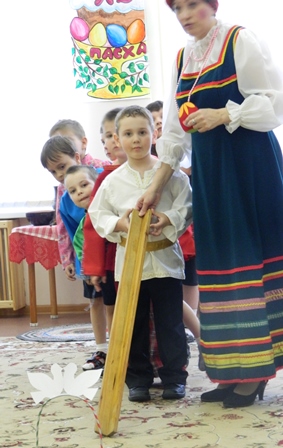 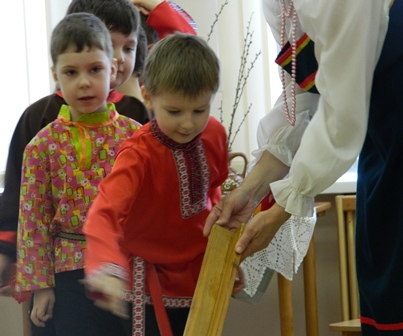 Хозяйка. На Пасху, после праздничного завтрака все выходили на улицу. На средину лужка выходил добрый молодец – запевала и начинал песню.Песня «Во кузнице» (с запевалой)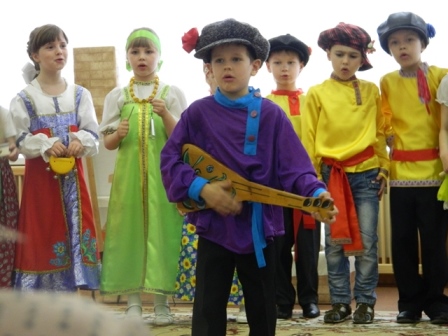 Хозяйка. А после хорошей песни игрища знатные устраивали! Самые быстрые! Самые ловкие!
Ну-ка, похвалитесь своею сноровкою!
Наше задание очень несложное.
Для любого вполне возможное.
Берешь яйцо, кладешь в ложку
И пробежишь с ним немножко.
Кто первый прибежит, тот и победит!Игра – эстафета «Не урони яйцо»Реб.Эй, парнишки и девчушки!Не хотите спеть частушки?Для друзей и для гостей,Запевайте веселей!
Частушки.Хозяйка. Детки, а послушайте нашу сказку старинную, не короткую и не длинную. Про бабку и про дедку, про курицу – наседку. Про яичко не простое. Про яичко золотое. Это присказка, а сказка дальше пойдёт.Да вот и сам дед. Идёт ковыляет, домой поспешает.(под музыку входит дед)Дед. Христос воскрес!Хозяйка. Во истину воскрес! В церковь, дед, идти пора.Дед. Да чавой – то мне сегодня занеможилось с утра. Ой, чавой – то худо мне. Слышь, как хрумкает в спине. Лучше я посижу на завалинке, да поченю – ка себе валенки.Хозяйка. Ай, батюшки светы, чего ж ты дурень в праздник – то надумал валенки подшивать? В праздник люди добрые друг к другу в гости ходят, а ты? Дед.  Ты чего шумишь старуха?Хозяйка. Да смотри, что я нашла: наша курица – пеструха под кустом яйцо снесла!Дед. Ну, снесла, какое дело, что ты бабка обалдела?Хозяйка. Да яйцо – то непростое а гляди – ка золотое!Дед. Золотое,  в самом деле, мы с тобой разбогатели! (раздаётся стук в дверь)Хозяйка. Нету дома никого! Ишь, соседей, как назло ненароком принесло!Дед. Спрячь яйцо скорее в печку!Хозяйка. Что ты, дурень, там же жар!Дед. Ну, под лавку, под крылчко! Хозяйка. Лучше спрячем в самовар! (роняет яйцо)Ой, яичко покатилось, покатилось и разбилось.Дед. И скорлупки не осталось, всё куда – то подевалось. (горюют, обнявшись)(входит внучка – девочка подготовительной группы)Внучка. А чего вы тут сидите? Аль гулять вы не хотите? Засиделись, чай с утра, уж на улицу пора! Ну, чего вы затужили, ну разбили, так разбили. От чудес одна беда, поглядите – ка сюда!Я на ярмарке была, да гостинцев набрала. Вот их целая корзина, не волшебных – золотых, а красивых расписных!Угостим людей на славу, детям нашим на забаву! Хозяйка. Сядем вместе отдохнём, с чаем куличи попьём. И гостей мы приглашаем, выпить чаю и конечно же проверить, у кого из ребят крепче яйцо! Отправляемся в группу!(дети вместе с героями отправляются в группу пить чай, биться яйцами)Список использованной литературы: С.Д.Ермолов «Русская народная песня для детей», С-П.:Детство – пресс, 2012.О.В.Шубина «Музыкальное развитие детей на основе народной культуры», М.: Сфера, 2016.Г.А.Лапшина «Календарные и народные праздники в детском саду» ФГОС ДО , М. Учитель, 2014.Интернет ресурсы:http://ped-kopilka.ru/vospitateljam/prazdniki-v-dou/vesenie-prazdniki-v-dou/scenari-na-pashu-dlja-detskogo-sada.htmlhttp://www.alegri.ru/prazdnik-v-dome/kalendar-prazdnikov/prazdnik-pashi/scenarii-pashi-dlja-detskogo-sada.htmlhttps://nsportal.ru/detskiy-sad/scenarii-prazdnikov/2016/04/15/stsenariy-prazdnovaniya-pashi-v-detskom-sadu